Ознакомление дошкольников с окружающим миром. Экспериментирование. ДЛЯ ЧЕГО НУЖНЫ УШИВозраст детей: 6-7 лет.Цель. Определить значимость расположения ушей по обеим сторонам головы человека, познакомить со строением уха, его ролью для ориентировки в пространстве. Расширить знания детей об ушах как важном  органе, познакомить детей с основными правилами ухода за ушами, расширять и активизировать словарь детей по данной теме, развивать память, слуховое внимание, воспитывать  бережное отношение к своему здоровью.Материалы и оборудование. Картинки с контурным изображением головы человека, на которых есть ошибки в изображении ушей (одно, три уха, уши разных животных, нет ушей, оба уха наверху головы), схема строения уха человека.Ход. Подвижная игра «Ау» -Ребята, давайте  поиграем в игру «Ау», будьте внимательны, тогда обязательно угадаете голоса друг друга.Дети встают в круг, водящий стоит в центре круга с закрытыми глазами. Все дети идут по кругу, держась за руки, и произносят слова: «Саша, ты сейчас в лесу мы кричим тебе: – ау!». Один из детей, на кого покажет воспитатель, тихим голосом произносит «Ау, Саша!». Водящий должен по голосу определить, кто сказал «Ау».- Ребятки смотрите,  а к нам в гости кто-то пришел, проходите на стульчики посмотрим, что это за гости.Сценка (за ширмой две куклы)-  Здравствуй, тетя Катерина!- У меня  яиц корзина.- Как поживают домашние?- Яйца свежие, вчерашние.- Ничего себе вышла беседа.- Авось распродам до обеда.Вопросы к детям- Как вы думаете, поняли друг друга эти бабушки?-А почему  они не смогли друг друга понять?-Да, если не слышать друг друга, то и не поймешь друг друга.-Зачем человеку  слух?-Да, нам помогает слышать речь друг друга, музыку, разные звуки, которыми наполнен наш мир, очень важный для человека орган  – уши.-И сегодня мы с вами узнаем много нового и интересного об этом органе.Задание для детей. - Ребята, вам нужно выбрать картинки с правильным изображением ушей.Дети вместе с воспитателем выясняют, почему другие картинки не верны, делают вывод.-Сколько ушей у человека?-Уши - это орган слуха, и самый интересный инструмент нашего тела, уши могут  воспринимать как тихое тиканье часов, как ласковую песенку котенка, так и громкий звук автомобиля.-Давайте рассмотрим, как же устроено наше ухо (схема строения уха). 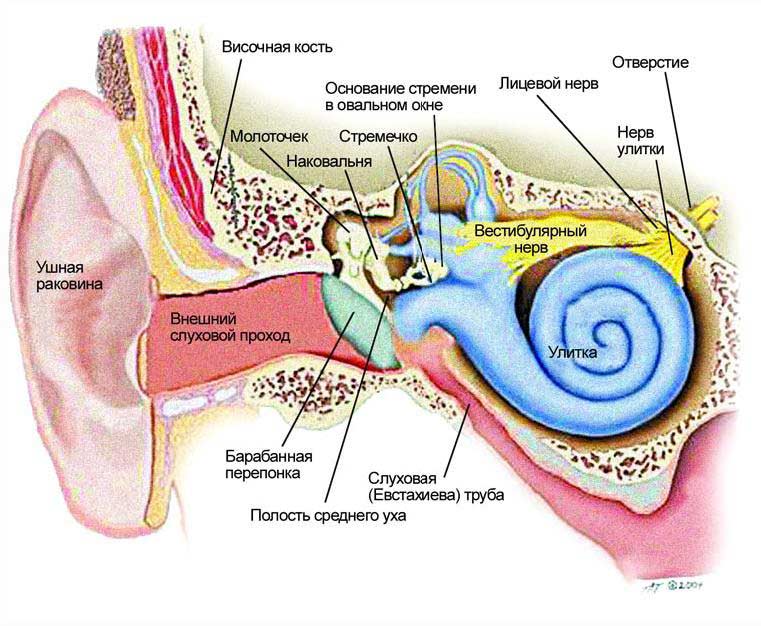 - Посмотрите на уши друг друга, потрогайте их, то, что вы видите,  называется ушная раковина, она находиться по бокам головы, повторите….. она собирает звук и направляет его в слуховой проход … он похож на что?   узкий  коридорчик, дальше звук бежит по нему и ударяется о тонкую плёночку, натянутую как  на барабане, она и называется барабанная перепонкаВот какое сложное слово, звуковые волны ударяются об нее как о барабан и передают сообщение в наш мозг, а там все поступающие сигналы, превращаются в понятные для человека слова и звуки.- Мы с вами знаем, что звуки бывают разными. Попробуйте определить, что я сейчас буду делать.  (Спрятав руки за ширму, воспитатель производит действии сопровождающиеся звуковыми явлениями: переливает воду из одной банки в другую, шелестит бумагой, стучит ложками, мешает чайной ложкой в стакане, разрывает бумагу).  Дети должны каждый раз определить источник звука.Вопросы к детям-Ребята, а вы знаете, как нужно беречь свои уши, что нужно делать, какие правила соблюдать что бы наши уши не болели , а слух всегда оставался хорошим?Игра «Кто самый внимательный» (На столе разложены разные картинки)- Выберите те предметы, которые вредны для ушей, а какие полезны. Почему?Вывод. Кожа внутри уха очень нежная ее легко повредить, ни в коем случае нельзя ковырять острыми предметами, чистить надо осторожно мягкими ватными палочками с  мамой-Защищай уши от ветра-Не допускай попадания воды в уши-Не ковыряй в ушах -Не заталкивай предметы в уши-Не кричи громко-Если заболят уши, иди к врачу.Вопросы к детям -О чем мы сегодня с вами говорили?-С какими новыми словами  я вас познакомила?- Почему нужно беречь свои  уши?-Кто из докторов лечит уши?Потеря слуха – большое несчастье, поэтому слух надо беречь. 